16.05.2018г. на отделении «ОиПП» был проведён классный час в группе 102 тема классного часа: «Подвиг А.П.Маресьева»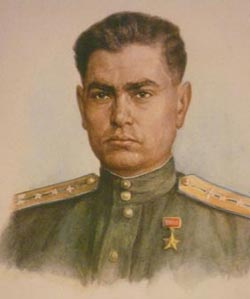 В 1934 году по заданию райкома комсомола Алексей Маресьев отправился на возведение Комсомольска - на–Амуре, параллельно посещая занятия в местном аэроклубе. После службы в армии, в которую Маресьева Алексея Петровича призвали в 1937 г, он наконец-то был отправлен в авиационное училище имени А.К.Серова в г. Батайске, которое успешно окончил в 1940 г. в звании младшего лейтенанта. Так началась его летная биография - а дальше была Великая Отечественная война.  Первый боевой вылет Маресьева Алексея Петровича состоялся 23 августа 1941 г недалеко от города Кривой Рог. В то время будущий герой СССР уже состоял в 296-м авиационном истребительном полку. К 1942г. когда Алексея перебросили на Северо-западный фронт, биография лейтенанта уже насчитывала четыре подвига в виде четырех сбытых вражеских самолета. Мероприятие проведено библиотекарем Коваленко Л.Н.